Mistrovství ČR žáků a žákyň na dráze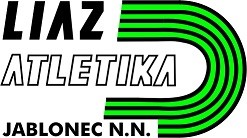 PořadatelZ pověření ČAS technicky zajišťuje atletický oddíl TJ LIAZ Jablonec n/N.¸ z.s.Datum22.9.2018 - 23.9.2018MístoJablonec nad Nisou (stadion Střelnice)Vedoucí činovníciStarší žáci a starší žákyně, příp. mladší žáci a mladší žákyně, kteří byli k účasti na mistrovství ČR přihlášeni atletickými oddíly a zařazeni technickým delegátem.SoutěžeŽáci	60 m, 150 m, 300 m, 800 m, 1500 m, 3000 m, 100 m př., 200 m př., 1500 m př., 4x60 m, 4x300 m, výška, tyč, dálka, koule 4kg, disk 1kg, kladivo 4kg, oštěp 600g, chůze 3000mŽákyně 60 m, 150 m, 300 m, 800 m, 1500 m, 100 m př., 200 m př., 4x60 m, 4x300 m, výška, tyč, dálka, koule 3kg, disk 0,75kg, kladivo 3kg, oštěp 500g, chůze 3000 mTechnická ustanoveníSoutěží se podle pravidel atletiky a těchto propozic.Závodí se na stadionu s umělým povrchem a osmi dráhami po celém obvodu.K rozcvičování slouží atletická hala nebo přilehlé prostory mimo hlavní plochu. K dispozici je také sportovní areál v Srnčím dole (400 m od stadionu). Není dovoleno se rozcvičovat na ploše stadionu. Zkušební pokusy na ploše stadionu lze provádět výhradně za dozoru příslušných rozhodčích.Oficiální trénink proběhne na stadionu Střelnice v pátek 21. záři 2018 od 16 do 20 hodin.Měřící zařízeníPoužití certifikovaných zařízení pro měření:Závodní kancelářBude otevřena v přístavbě atletické haly v sobotu 22. září od 10:00 hodin a v neděli 23. září 2018 od 7:30 hodin.PřihláškyPodávají oddíly na webové stránce ČAS (http://www.atletika.cz), a to od středy 12. do pondělí 17. září 2018 , uzávěrka přihlášek je v pondělí 17. září 2018 ve 24:00 hodin.PrezentaceProvádí oddíly na webové stránce ČAS (http://www.atletika.cz), a to:u zařazených závodníků, resp. závodnic, od středy 19. do čtvrtka 20. září 2018, ukončení prezentace je ve čtvrtek 20. září 2018 v 18:00 hodin.u případných náhradníků, resp. náhradnic, v pátek 21. září 2018 do 18:00 hodin.Startovní číslaVýdej bude probíhat v závodní kanceláři v sobotu 22. září od 10:00 hodin a v neděli 23. září 2018 od 7:30 hodin pokud možno hromadně vedoucím oddílů. Každý závodník, resp. každá závodnice, musí mít v průběhu soutěže startovní číslo/čísla připevněno/a a to bez možnosti jeho jakékoliv úpravy. Závodníci ve skoku do výšky a skoku o tyči jedno startovní číslo, na prsou nebo na zádech.RozcvičováníK rozcvičování slouží atletická hala nebo přilehlé prostory mimo hlavní plochu atletického stadionu. K dispozici je také sportovní areál v Srnčím dole (400 m od stadionu). Není dovoleno se rozcvičovat na ploše stadionu. Zkušební pokusy na ploše stadionu lze provádět výhradně za dozoru příslušných rozhodčích.Kontrola náčiníBude prováděna v atletické hale v prostoru označeném „VÁŽENÍ NÁČINÍ“. Závodníci zde své náčiní odevzdají rozhodčímu a na plochu jim bude přineseno. Procedura začíná vždy 60 minut a bude ukončena 30  minut před zahájením discipliny. Z plochy si závodníci odnášejí náčiní již sami. Používání jiného náčiní než označeného kontrolou nebude na ploše stadionu možné.SvolavatelnaJe umístěna v atletické hale a označena nápisem „SVOLAVATELNA“. Každý startující je povinen se osobně prezentovat před každým startem. Prezentace ke každé disciplině bude zahájena 45 minut a ukončena 25 minut před plánovaným startem. Výjimkou je skok o tyči, kde je zahájení 1,5 hodiny a ukončení 1 hodinu před plánovaným startem. Ve svolavatelně bude kontrolováno správné upevnění startovních čísel, použitý oddílový dres nebo oddílová kombinéza jak je oddíl uvedl do evidence ČAS. Ze svolavatelny budou odprezentovaní startující odvedeni rozhodčím ke své disciplíně. Podle Pravidel atletiky bude prováděna kontrola, aby neschválený materiál (mobil, přehrávač atd.) nebyl vnesen na závodiště.ŠatnyJsou k dispozici v atletické hale a to pro závodnice v 1. poschodí pro závodníky  ve 2. poschodí. Je možné si v recepci (přízemí haly) proti záloze 50 Kč půjčit zámek na skříňku. Po vrácení zámku bude vrácena záloha.Startovní listinyBudou vyvěšovány na tabulích u vstupu na stadion.VýsledkyBudou průběžně vyvěšovány na tabulích u vstupu na stadion. Oficiální výsledky budou zveřejněny na webové stránce Českého atletického svazu www.atletika.cz.ProtestyProtesty týkající se výsledků nebo průběhu soutěže musí být podány do 30 minut po úředním vyvěšení výsledků na informačních tabulích u vstupu na stadion a to ústně příslušnému vrchnímu rozhodčímu (pravidlo 146 odst. 2, 3, 4 a 5 Pravidel atletiky).  Případné odvolání proti rozhodnutí vrchního rozhodčího se podává prostřednictvím hlavního rozhodčího jury, a to písemně a doložené vkladem ve výši 500 Kč (pravidlo 146 odst. 3 a 6 Pravidel atletiky). Odvolání řeší jury ve složení technický delegát, ředitel závodů a hlavní rozhodčí, která vydá písemné rozhodnutí. Při zamítnutí odvolání vklad propadá ve prospěch pořadatele.DopingVšichni závodníci jsou povinni podrobit se dopingové kontrole, budou-li k ní dopingovým komisařem vyzváni. Dopingová kontrola bude probíhat v označené místnosti v přízemí atletické haly.Zdravotní službaLékař bude po celou dobu závodů v označené místnosti přístavby atletické haly.Časový pořadsobota, 22.9.2018Čas	Disciplínyneděle, 23.9.2018Čas	DisciplínyStravováníJe možné ve stáncích, které budou otevřeny v prostoru sportovního areálu.Vedoucí projektuMgr. Naděžda KoštovalováDelegát ČASIng. Ondřej VeverkaTechnický delegátJosef ŠobaŘeditel závoduIng. Pavel ProcházkaHlavní rozhodčíIng. Zbyněk BudínskýTechnický ředitelMartin MichalskýHlasatelPetr Mikula, Vijtěch Novotný, Augustin ŠulcLékařMUDr. Vladimír DobešRežieTomáš BeranVedoucí ceremonieluBarbora ŠálkováHospodářRenata StaňováČasomíru zajišťujeOn line system Výsledky zpracovalStartujíOn line systemŽáci2003-2004Ml. žáci2005-2006Žákyně2003-2004Ml. žákyně2005-2006Cílová kamera:Větroměr běhy:Větroměr dálka:ANOANOANO11:30kladivo 4kg Žci  13:00Slavnostní zahájení   13:15100 m př. Žky Rozběh tyč Žci  13:30100 m př. Žci Rozběh výška Žky  13:4560 m Žky Rozběh 14:0060 m Žci Rozběh 14:15800 m Žky Rozběh 14:30800 m Žci Rozběh disk 1kg Žci  14:45100 m př. Žky Finále 15:00100 m př. Žci Finále 15:1560 m Žky Finále 15:3060 m Žci Finále 15:351. blok vyhlašování vítězů   15:501500 m Žky  16:001500 m Žci  výška Žci  16:151500 m př. Žci  tyč Žky  16:30300 m Žky Rozběh disk 0,75kg Žky  16:45300 m Žci Rozběh 16:502. blok vyhlašování vítězů   17:15chůze 3000m Žky  17:40chůze 3000m Žci  18:054x60 m Žky  18:204x60 m Žci  18:303. blok vyhlašování vítězů   09:00kladivo 3kg Žky  10:30200 m př. Žky Rozběh dálka Žky  10:45200 m př. Žci Rozběh koule 3kg Žky  11:00150 m Žky Rozběh oštěp 600g Žci  11:15150 m Žci Rozběh 11:30800 m Žky Finále 11:40800 m Žci Finále 11:50300 m Žky Finále 12:00300 m Žci Finále 12:054. blok vyhlašování vítězů   12:15200 m př. Žky Finále dálka Žci  12:25200 m př. Žci Finále koule 4kg Žci  12:35150 m Žky Finále oštěp 500g Žky  12:45150 m Žci Finále 12:505. blok vyhlašování vítězů   13:103000 m Žci  13:304x300 m Žky  13:454x300 m Žci  14:006. blok vyhlašování vítězů   